Про використання державної мови в освітньому процесіНа виконання п.14 ст. 9 Закону України «Про функціонування української мови як державної», п. 1 ст. 5 Закону України «Про повну загальну середню освіту», відповідно до Статуту ліцеюНАКАЗУЮ:Забезпечити викладання предметів у 1-11 класах українською мовою.Забезпечити викладання предметів у 1-4 класах мовою відповідних національних меншин поряд з державною мовою за умови письмового звернення батьків.Забезпечити проведення усіх виховних заходів, конкурсів, конференцій та інших позаурочних заходів державною мовою, за винятком заходів  проведених іноземними мовами. Контроль за виконанням даного наказу залишаю за собою. Директор								С. Матис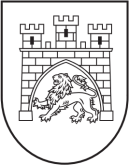 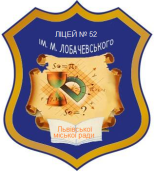 Ліцей № 52 імені М. Лобачевського Львівської міської ради   79007, Львівська область, м. Львів, вул. Гоголя, 17,   тел./факс: (032) 255-52-00 е-mail: 52school@ukr.netЛіцей № 52 імені М. Лобачевського Львівської міської ради   79007, Львівська область, м. Львів, вул. Гоголя, 17,   тел./факс: (032) 255-52-00 е-mail: 52school@ukr.netЛіцей № 52 імені М. Лобачевського Львівської міської ради   79007, Львівська область, м. Львів, вул. Гоголя, 17,   тел./факс: (032) 255-52-00 е-mail: 52school@ukr.netЛіцей № 52 імені М. Лобачевського Львівської міської ради   79007, Львівська область, м. Львів, вул. Гоголя, 17,   тел./факс: (032) 255-52-00 е-mail: 52school@ukr.netЛіцей № 52 імені М. Лобачевського Львівської міської ради   79007, Львівська область, м. Львів, вул. Гоголя, 17,   тел./факс: (032) 255-52-00 е-mail: 52school@ukr.netЛіцей № 52 імені М. Лобачевського Львівської міської ради   79007, Львівська область, м. Львів, вул. Гоголя, 17,   тел./факс: (032) 255-52-00 е-mail: 52school@ukr.netЛіцей № 52 імені М. Лобачевського Львівської міської ради   79007, Львівська область, м. Львів, вул. Гоголя, 17,   тел./факс: (032) 255-52-00 е-mail: 52school@ukr.netНАКАЗНАКАЗм. Львівм. Львів05.06.202005.06.202005.06.2020№ 01-11/95№ 01-11/95